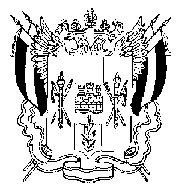 РАСПОРЯЖЕНИЕГУБЕРНАТОРАРОСТОВСКОЙ ОБЛАСТИот 24.02.201661г.Ростов-на-ДонуО порядке сообщения лицами,замещающими должности государственнойгражданской службы Ростовской области, назначениена которые и освобождение от которых осуществляется ГубернаторомРостовской области, о возникновении личной заинтересованностипри исполнении должностных обязанностей, которая приводитили может привести к конфликту интересовВ соответствии с Федеральным законом от 27.07.2004 № 79-ФЗ
«О государственной гражданской службе Российской Федерации»,  Федеральным законом от 25.12.2008 № 273-ФЗ «О противодействии коррупции», Указом Президента Российской Федерации от 22.12.2015 № 650
«О порядке сообщения лицами, замещающими отдельные государственные должности Российской Федерации, должности федеральной государственной службы, и иными лицами о возникновении личной заинтересованности при исполнении должностных обязанностей, которая приводит или может привести к конфликту интересов, и о внесении изменений в некоторые акты Президента Российской Федерации»: 1. Утвердить Порядок сообщения лицами, замещающими должности государственной гражданской службы Ростовской области, назначение на которые и освобождение от которых осуществляется Губернатором Ростовской области, о возникновении личной заинтересованности при исполнении должностных обязанностей, которая приводит или может привести к конфликту интересов, согласно приложению к настоящему распоряжению.2. Руководителям органов исполнительной власти Ростовской области обеспечить принятие правовых актов, определяющих порядок сообщения государственными гражданскими служащими Ростовской области, замещающими должности государственной гражданской службы Ростовской области в данных органах исполнительной власти Ростовской области, о возникновении личной заинтересованности при исполнении должностных обязанностей, которая приводит или может привести к конфликту интересов.3. Рекомендовать органам местного самоуправления муниципальных образований Ростовской области принять правовые акты, определяющие порядок сообщения муниципальными служащими о возникновении личной заинтересованности при исполнении должностных обязанностей, которая приводит или может привести к конфликту интересов.4. Контроль за исполнением распоряжения возложить на заместителя Губернатора Ростовской области – руководителя аппарата Правительства Ростовской области Артемова В.В.ГубернаторРостовской области		    В.Ю. ГолубевРаспоряжение вносит управление по противодействиюкоррупции при ГубернатореРостовской областиПриложениек распоряжениюГубернатораРостовской областиот 24.02.2016  61ПОРЯДОКсообщения лицами, замещающимидолжности государственной гражданской службыРостовской области, назначение на которые и освобождениеот которых осуществляется Губернатором Ростовской области,о возникновении личной заинтересованности при исполнении должностных обязанностей, которая приводит или может привести к конфликту интересов1. Настоящий Порядок разработан в соответствии с Федеральным законом от 27.07.2004 № 79-ФЗ «О государственной гражданской службе Российской Федерации», Федеральным законом от 25.12.2008 № 273-ФЗ
«О противодействии коррупции», Указом Президента Российской Федерации от 22.12.2015 № 650 «О порядке сообщения лицами, замещающими отдельные государственные должности Российской Федерации, должности федеральной государственной службы, и иными лицами о возникновении личной заинтересованности при исполнении должностных обязанностей, которая приводит илиможет привести к конфликту интересов, и о внесении изменений в некоторые акты Президента Российской Федерации» и устанавливает процедуру сообщения лицами, замещающими должности государственной гражданской службы Ростовской области, назначение на которые и освобождение от которых осуществляется Губернатором Ростовской области (далее – гражданские служащие), о возникновении личной заинтересованности при исполнении должностных обязанностей, которая приводит или может привести к конфликту интересов.2. Гражданские служащие обязаны в соответствии с законодательством Российской Федерации о противодействии коррупции сообщать о возникновении личной заинтересованности при исполнении должностных обязанностей, которая приводит или может привести к конфликту интересов в письменной форме в виде уведомления по форме согласно приложению № 1 к настоящему Порядку (далее – уведомление).Уведомление должно быть лично подписано гражданским служащим с указанием даты его составления.При наличии иных материалов, имеющих отношение к данным обстоятельствам, гражданский служащий представляет их вместе с уведомлением.3. Гражданские служащие представляют уведомление в управление по противодействию коррупции при Губернаторе Ростовской области.4. Уведомление подлежит регистрации управлением по противодействию коррупции при Губернаторе Ростовской области в журнале регистрации уведомлений о возникновении личной заинтересованности при исполнении должностных обязанностей, которая приводит или может привести к конфликту интересов, по форме согласно приложению № 2 к настоящему Порядку (далее – журнал), в день его получения. Копия уведомления с отметкой о регистрации выдается гражданскому служащему под роспись в журналелибо направляется по почте, о чем делается отметка в журнале.Начальник управлениядокументационного обеспеченияПравительства Ростовской областиТ.А. РодионченкоПриложение № 1к Порядку сообщения лицами, замещающими должности государственной гражданской службы Ростовской области, назначение на которые и освобождение от которых осуществляетсяГубернатором Ростовской области, о возникновении личной заинтересованностипри исполнении должностных обязанностей, которая приводит или может привести к конфликту интересовГубернатору Ростовской области_______________________________(Ф.И.О.)от ____________________________________________________________(Ф.И.О., замещаемая должность)УВЕДОМЛЕНИЕо возникновении личной заинтересованностипри исполнении должностных обязанностей,котораяприводитили может привести к конфликту интересовСообщаю о возникновении у меня личной заинтересованности при исполнении должностных обязанностей, которая приводит или может привести к конфликту интересов (нужное подчеркнуть).Обстоятельства, являющиеся основанием возникновения личнойзаинтересованности: ________________________________________________________________________________________________________________________Должностные обязанности, на исполнение которых влияет или можетповлиять личная заинтересованность:__________________________________________________________________________________________________________Предлагаемые меры по предотвращению или урегулированию конфликта интересов:_________________________________________________________________________________________________________________________________Намереваюсь (не намереваюсь) лично присутствовать на заседании комиссии по соблюдению требований к служебному поведению государственных гражданских служащих Ростовской области, проходящих государственную гражданскую службу в Правительстве Ростовской области, и урегулированию конфликта интересов при рассмотрении настоящего уведомления (нужное подчеркнуть).«__» ___________ 20___г.       ________________            _________________________Приложение № 2к Порядку сообщения лицами,замещающими должности государственнойгражданской службы Ростовской области,назначение на которые и освобождениеот которых осуществляется ГубернаторомРостовской области,о возникновенииличной заинтересованности при исполнениидолжностных обязанностей, которая приводитили может привести к конфликту интересовЖУРНАЛ регистрации уведомлений о возникновенииличной заинтересованностипри исполнении должностныхобязанностей, котораяприводитили может привести к конфликту интересов№п/п Регистра-ционный номер уведомления Дата регистрации уведомления Уведомление представлено Уведомление представлено Уведомление зарегистрировано Уведомление зарегистрировано Уведомление зарегистрировано Отметка о получении копии уведомления (копию получил, подпись) либо о направлении копии уведомления по почте №п/п Регистра-ционный номер уведомления Дата регистрации уведомления Ф.И.О. должность Ф.И.О. должность подпись Отметка о получении копии уведомления (копию получил, подпись) либо о направлении копии уведомления по почте 1 2 3 4 5 6 7 8 9 